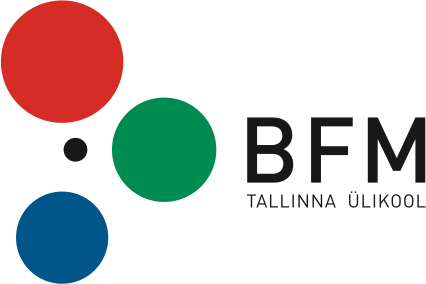 PROJEKTI TÄHTAJA PIKENDAMISE TAOTLUSProjekti number	(vastavalt Projekti tootmisloale)Üliõpilase nimi:.......................................................................................................Osakond: ..............................................................................................................Projekti pealkiri ja lühikirjeldus:............................................................................................................................................................................................................................................................Projekti lõpptähtaja pikendamise põhjendus:.....................................................................................................................................................................................................................................................................................................................................................................................................................................................................................................................................................................................................................................................Projekti tase (alla joonida):	Tase 1 – HarjutusTase 2 – Kuruse projekt Tase 3 – Diplomi projektUUS PROJEKTI LÕPPTÄHTAEG: _ _ . _ _ . _ _ _ _ .Ø NB! Projekti kaust KUSTUTATAKSE 14 päeva pärast projekti LÕPPTÄHTAEGA.Ø Pärast lõpptähtaega ei saa tehnikat reserveerida ja välja võtta.Ø Pärast projekti lõpetamist tuleb täita PROJEKTI ARHIVEERIMISTAOTLUS ja projekti masterfailid arhiveerida.Üliõpilase allkiri:.............................................................. Kuupäev: _ _ . _ _ . _ _ _ _ .Uus projekti lõpptähtaeg on kinnitatud.Juhendaja nimi ja allkiri: …………………………………………………… Kuupäev: _ _ . _ _ . _ _ _ _ .Tootmisjuhi allkiri: ……………………………………………………………… Kuupäev: _ _ . _ _ . _ _ _ _ .